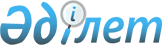 "Солтүстік Қазақстан облысы Ақжар ауданында мектепке дейінгі тәрбие мен оқытуға мемлекеттік білім беру тапсырысын, жан басына шаққандағы қаржыландыру және ата-ананың ақы төлеу мөлшерін бекіту туралы" Солтүстік Қазақстан облысы Ақжар ауданы әкімдігінің 2014 жылғы 11 тамыздағы № 279 қауылысына өзгерістер енгізу туралы
					
			Күшін жойған
			
			
		
					Солтүстік Қазақстан облысы Ақжар аудандық әкімдігінің 2015 жылғы 31 желтоқсандағы № 289 қаулысы. Солтүстік Қазақстан облысының Әділет департаментінде 2016 жылғы 5 ақпанда N 3603 болып тіркелді. Күші жойылды - Солтүстік Қазақстан облысы Ақжар ауданы әкімдігінің 2017 жылғы 26 қазандағы № 189 қаулысымен
      Ескерту. Күші жойылды - Солтүстік Қазақстан облысы Ақжар ауданы әкімдігінің 26.10.2017 № 189 қаулысымен (бұқаралық ақпарат құралдарында алғашқы ресми жарияланған күнінен бастап қолданысқа енгізіледі).

       "Нормативтік құқықтық актілер туралы" Қазақстан Республикасының 1998 жылғы 24 наурыздағы Заңының 21 бабына сәйкес Солтүстік Қазақстан облысы Ақжар ауданы әкімдігі ҚАУЛЫ ЕТЕДІ:

      1. "Солтүстік Қазақстан облысы Ақжар ауданында мектепке дейінгі тәрбие мен оқытуға мемлекеттік білім беру тапсырысын, жан басына шаққандағы қаржыландыру және ата-ананың ақы төлеу мөлшерін бекіту туралы" Солтүстік Қазақстан облысы Ақжар ауданы әкімдігінің 2014 жылғы 11 тамыздағы № 279 қауылысына (Нормативтік құқықтық актілерді мемлекеттік тіркеу тізілімінде 2014 жылғы 25 тамызда № 2918 тіркелген, 2014 жылғы 29 тамыздағы №34 "Ақжар-хабар" және №34 "Дала Дидары" газеттерінде жарияланған) келесі өзгерістер енгізілсін: 

      Солтүстік Қазақстан облысы Ақжар ауданында мектепке дейінгі тәрбие мен оқытуға мемлекеттік білім беру тапсырысын, жан басына шаққандағы қаржыландыру және ата-ананың ақы төлеу мөлшерін осы қаулының қосымшасына сәйкес жаңа редакцияда баяндалсын.

      2. Осы қаулының орындалуын бақылау аудан әкімінің жетекшілік ететін орынбасарына жүктелсін.

      3. Осы қаулы алғашқы ресми жарияланған күннен бастап он күнтізбелік күн өткеннен кейін қолданысқа енгізіледі. Солтүстік Қазақстан облысы Ақжар ауданында мектепке дейінгі тәрбие мен оқытуға мемлекеттік білім беру тапсырысы, жан басына шаққандағы қаржыландыру және ата-ананың ақы төлеу мөлшері
      

      Кестенің жалғасы: 

      

      Кестенің жалғасы: 


					© 2012. Қазақстан Республикасы Әділет министрлігінің «Қазақстан Республикасының Заңнама және құқықтық ақпарат институты» ШЖҚ РМК
				
      Аудан әкімі

С. Тұралинов
Солтүстік Қазақстан облысы Ақжар ауданы әкімдігінің 2015 жылғы 31 желтоқсандағы № 289 қаулысына қосымшаСолтүстік Қазақстан облысы Ақжар ауданы әкімдігінің 2014 жылғы 11 тамыздағы № 279 қаулысымен бекітілген
№
Мектепке дейінгі тәрбие және оқыту ұйымдарының әкімшілік-аумақтық орналасуы (аудан, қала)
Мектепке дейінгі тәрбие және оқыту ұйымдарының тәрбиеленушілер саны
Мектепке дейінгі тәрбие және оқыту ұйымдарының тәрбиеленушілер саны
Мектепке дейінгі тәрбие және оқыту ұйымдарының тәрбиеленушілер саны
Мектепке дейінгі тәрбие және оқыту ұйымдарының тәрбиеленушілер саны
Мектепке дейінгі тәрбие және оқыту ұйымдарының тәрбиеленушілер саны
№
Мектепке дейінгі тәрбие және оқыту ұйымдарының әкімшілік-аумақтық орналасуы (аудан, қала)
Балабақша
Мектеп жанындағы толық күндік шағын-орталықтар
Мектеп жанындағы жарты күндік шағын-орталықтар
Дербес толық күндік шағын-орталықтар
Дербес жарты күндік шағын-орталықтар
Ақжар ауданы
190
-
-
-
-
Мектепке дейінгі ұйымдарда қаржыландырудың жан басына шаққанда бір айдағы мөлшері (теңге)
Мектепке дейінгі ұйымдарда қаржыландырудың жан басына шаққанда бір айдағы мөлшері (теңге)
Мектепке дейінгі ұйымдарда қаржыландырудың жан басына шаққанда бір айдағы мөлшері (теңге)
Мектепке дейінгі ұйымдарда қаржыландырудың жан басына шаққанда бір айдағы мөлшері (теңге)
Мектепке дейінгі ұйымдарда қаржыландырудың жан басына шаққанда бір айдағы мөлшері (теңге)
Балабақша
Мектеп жанындағы толық күндік шағын-орталықтар
Мектеп жанындағы жарты күндік шағын-орталықтар
Дербес толық күндік шағын-орталықтар
Дербес жарты күндік шағын-орталықтар
17998
-
-
-
-
Мектепке дейінгі ұйымдар ата-аналарының бір айдағы төлемақы мөлшері (теңге)
Мектепке дейінгі ұйымдар ата-аналарының бір айдағы төлемақы мөлшері (теңге)
Мектепке дейінгі ұйымдар ата-аналарының бір айдағы төлемақы мөлшері (теңге)
Мектепке дейінгі ұйымдар ата-аналарының бір айдағы төлемақы мөлшері (теңге)
Мектепке дейінгі ұйымдар ата-аналарының бір айдағы төлемақы мөлшері (теңге)
Балабақша
Мектеп жанындағы толық күндік шағын-орталықтар
Мектеп жанындағы жарты күндік шағын-орталықтар
Дербес толық күндік шағын-орталықтар
Дербес жарты күндік шағын-орталықтар
5500
3500
-
-
-